Hobbies Flashcards (one set per group)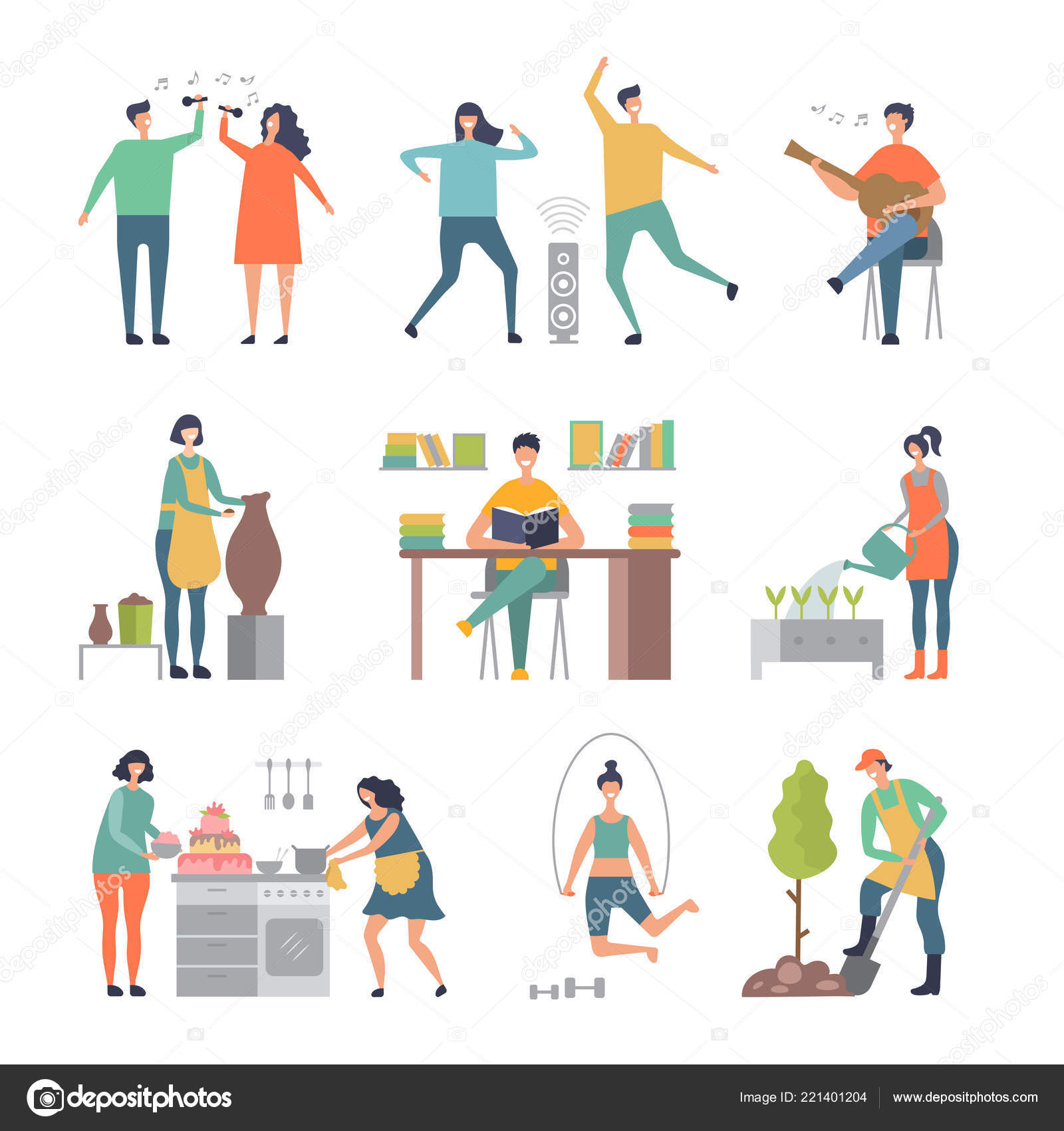 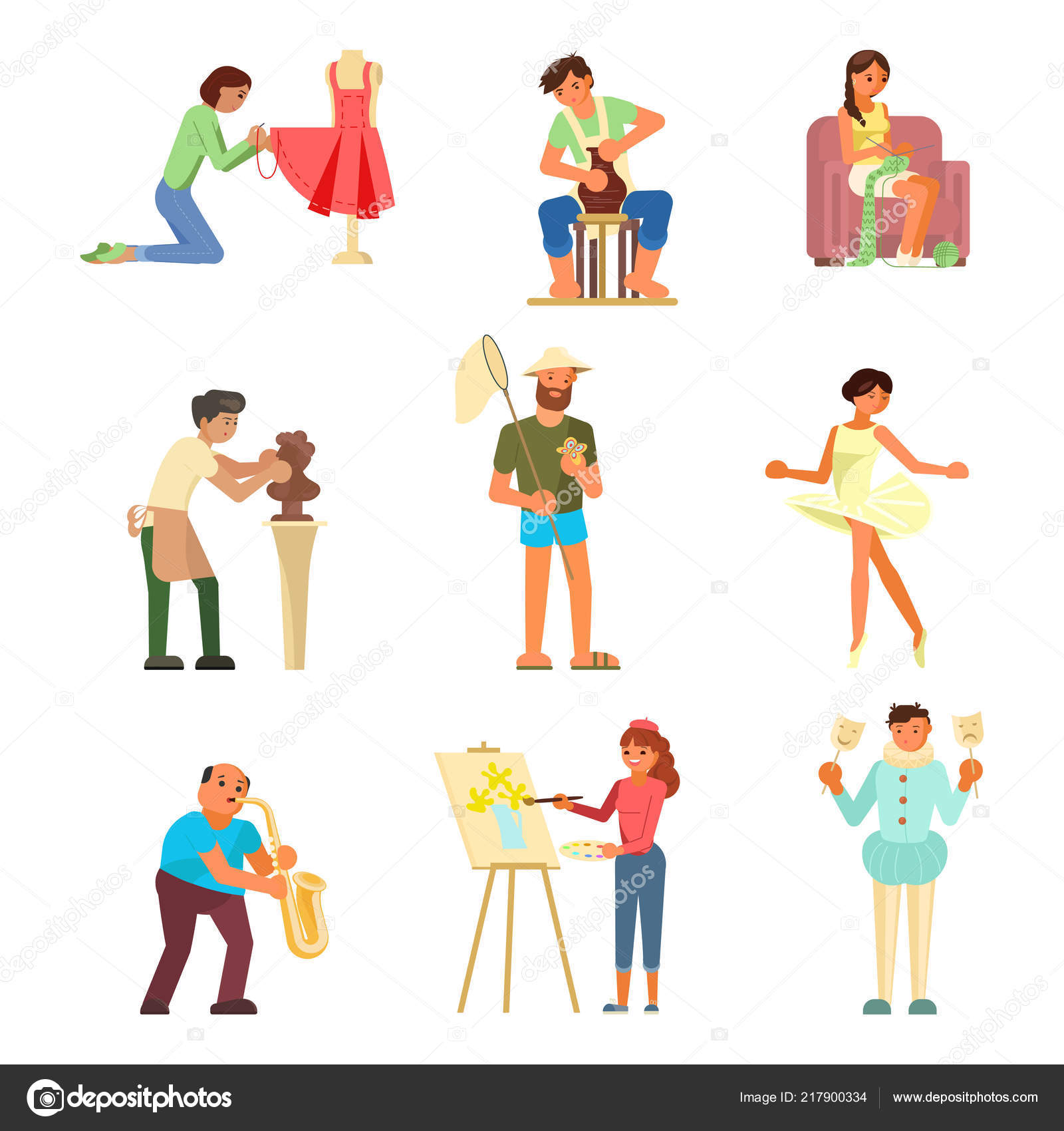 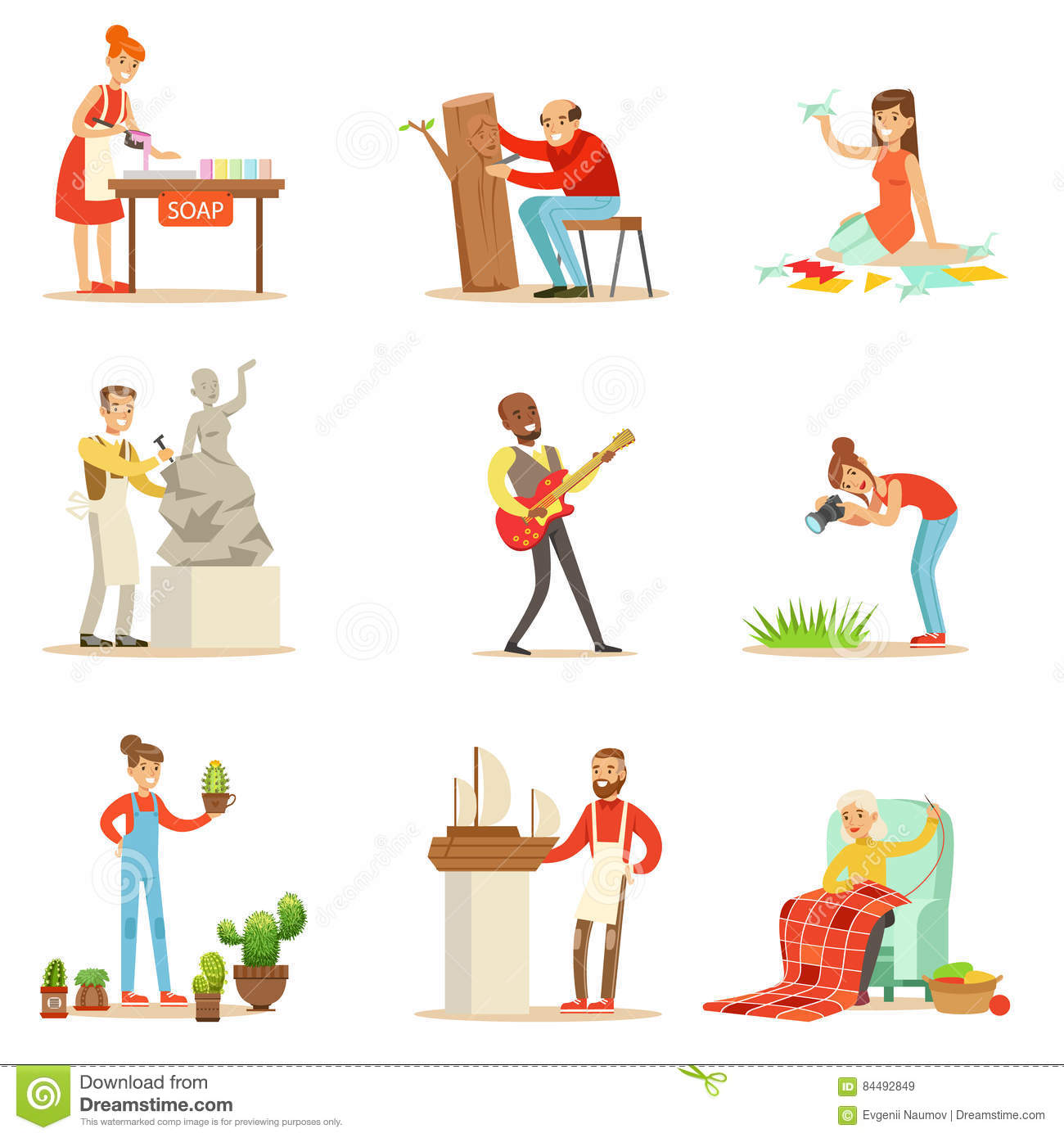 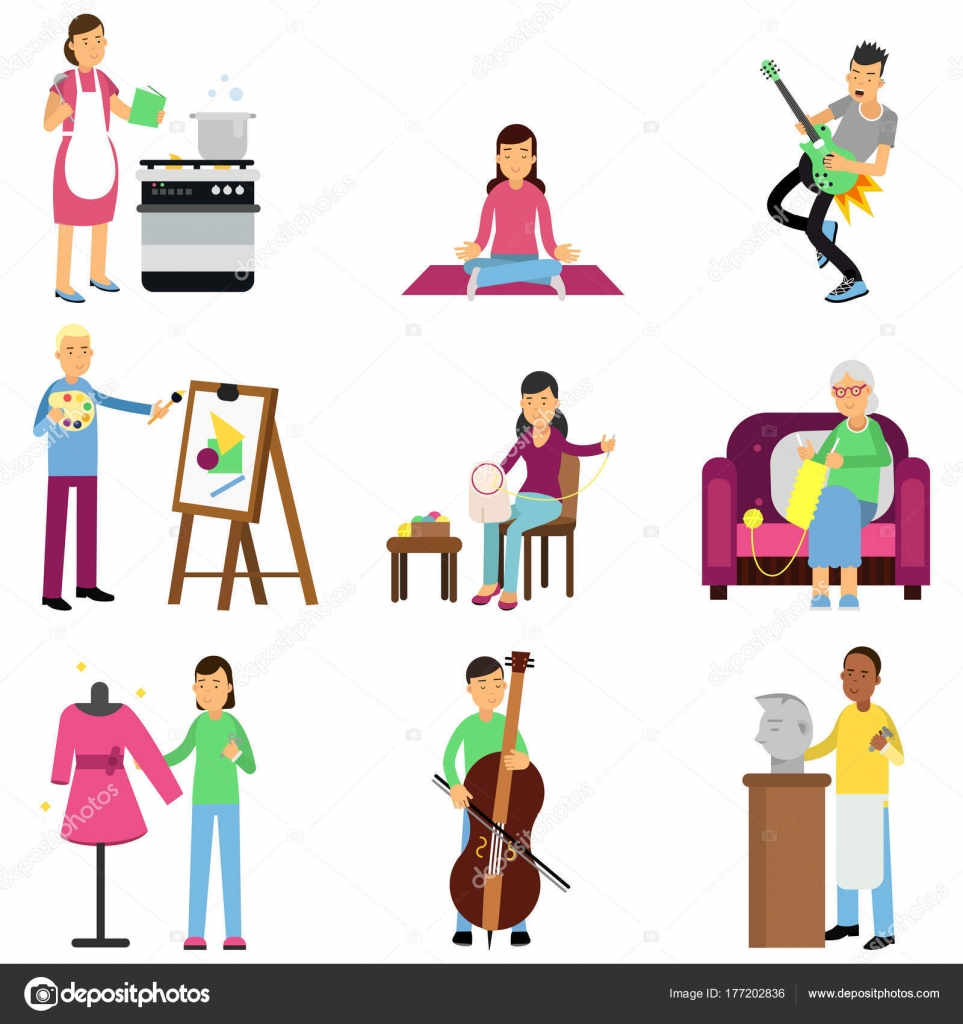 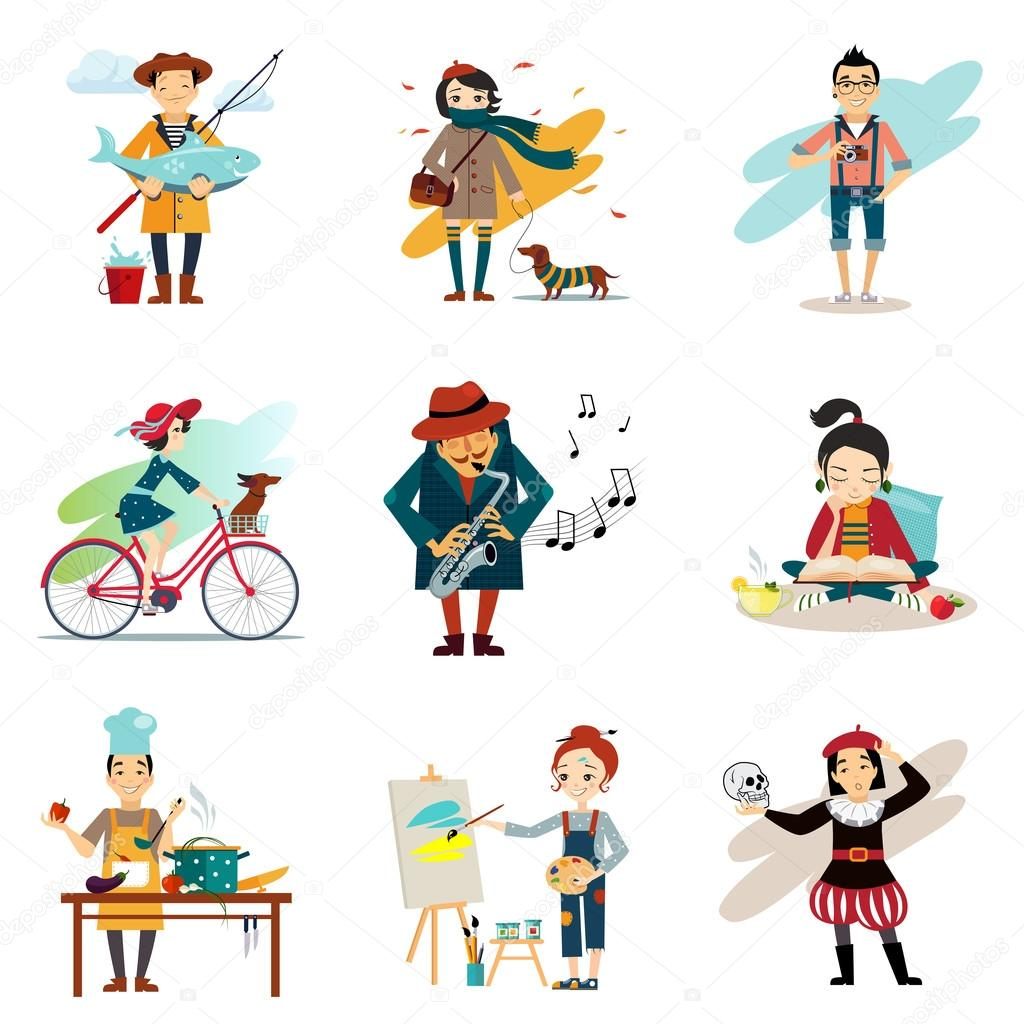 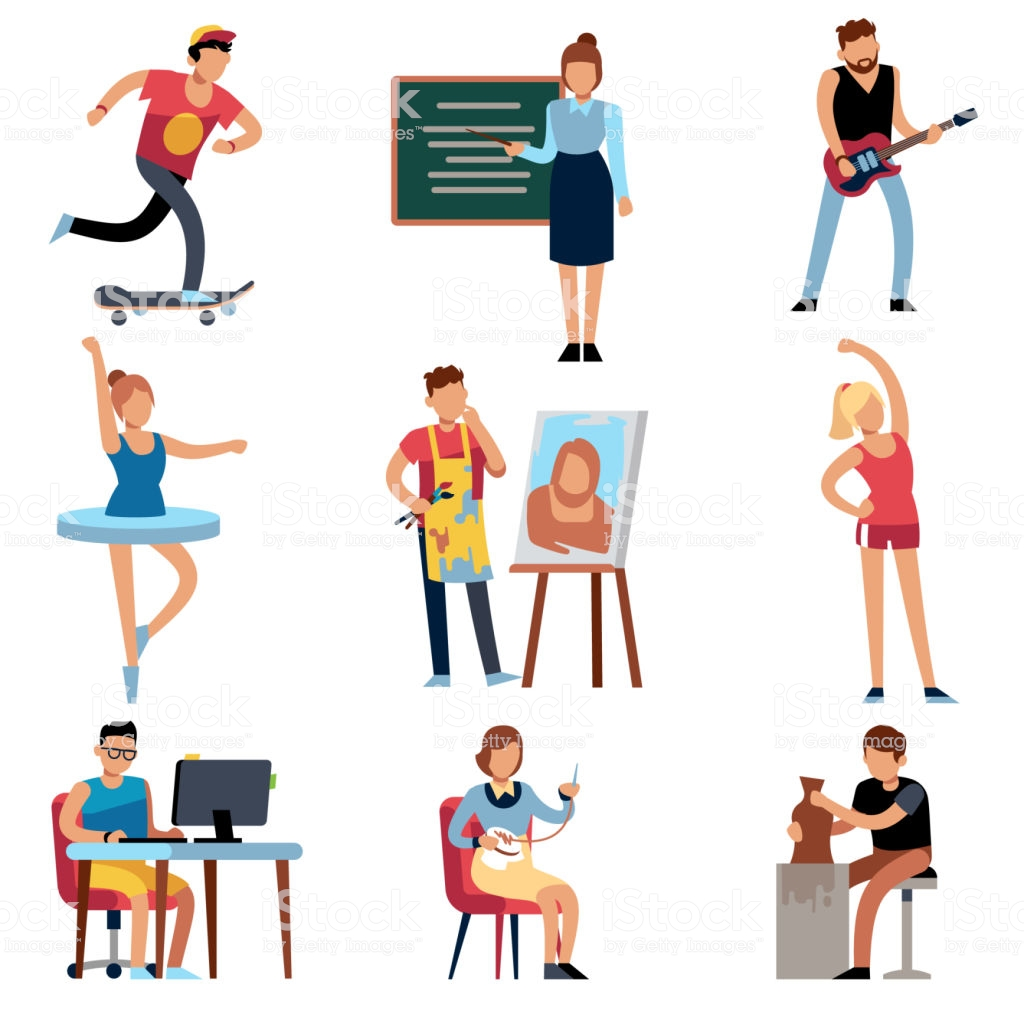 cantardançartocar um instrumentofazer cerâmicalertratar do jardimfazer bolosfazer exercicio jardinarcosturarfazer cerâmicatricotarfazer cerâmicaapanhar borboletasdançartocar um instrumentopintarfazer teatrofazer sabãoesculpirfazer origamiesculpirtocar um instrumentotirar fotografiasplantar floresmodelarfazer arraioloscozinharmeditartocar um instrumentopintarfazer bordadostricotarcosturartocar um instrumentoesculpirpescardar um passeiofotografarAndar de bicicletatocar um instrumentolercozinharpintarfazer teatroandar de skateensinartocar um instrumentofazer balletpintarfazer exerciciojogar computadorfazer bordadofazer cerâmica